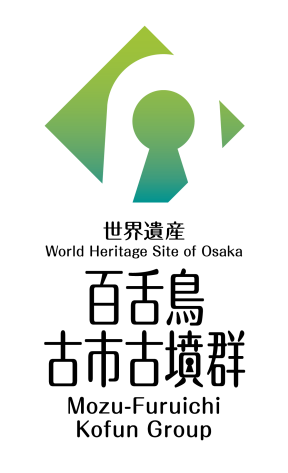 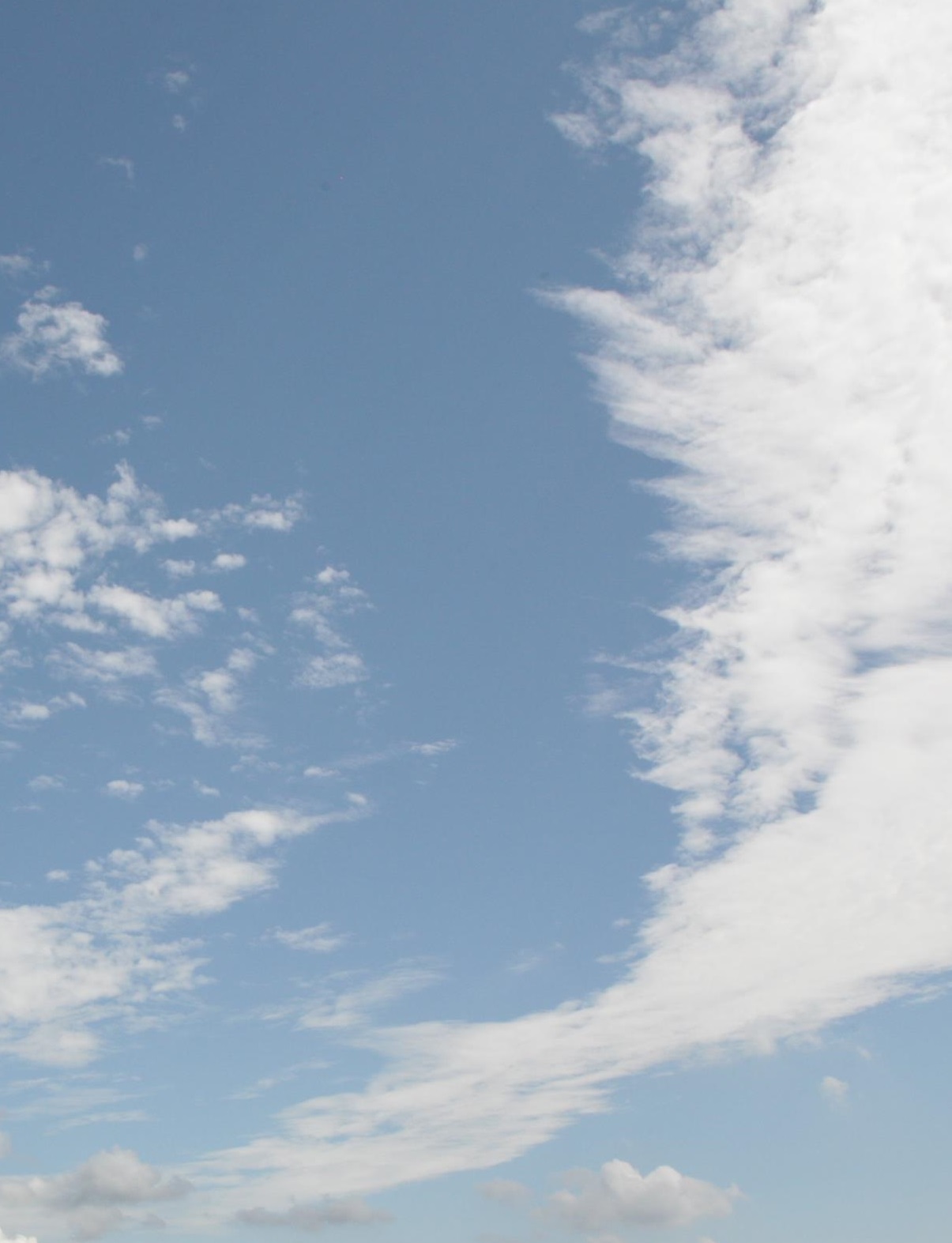 藤井寺市サポートブック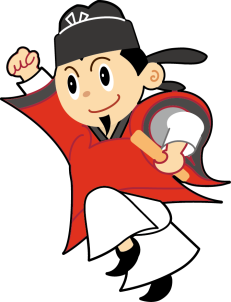 成長の記録～ 「これから」のために、「これまで」と「いま」を ～